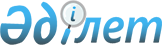 Қазақстан Республикасы Президентiнiң "Қазақстан Республикасы iшкi iстер органдарының қатардағы және басшы құрамдағы адамдары антының мәтiнiн бекiту туралы" Жарлығының жобасы туралыҚазақстан Республикасы Үкіметінің 2005 жылғы 14 сәуірдегі N 348 Қаулысы

      Қазақстан Республикасының Үкiметi  ҚАУЛЫ ЕТЕДI: 

      Қазақстан Республикасы Президентiнiң "Қазақстан Республикасы iшкi iстер органдарының қатардағы және басшы құрамдағы адамдары антының мәтiнiн бекiту туралы" Жарлығының жобасы Қазақстан Республикасы Президентiнiң қарауына енгiзiлсiн.        Қазақстан Республикасының 

      Премьер-Министрi  

  ҚАЗАҚСТАН РЕСПУБЛИКАСЫ ПРЕЗИДЕНТІНІҢ 

ЖАРЛЫҒЫ  Қазақстан Республикасы iшкi iстер органдарының 

қатардағы және басшы құрамдағы адамдары 

антының мәтiнiн бекiту туралы       "Қазақстан Республикасының ішкі iстер органдары туралы" Қазақстан Республикасының 1995 жылғы 21 желтоқсандағы  Заңын iске асыру мақсатында  ҚАУЛЫ ЕТЕМIН: 

      1. Қоса берiлiп отырған Қазақстан Республикасы iшкі iстер органдарының қатардағы және басшы құрамдағы адамдары антының мәтінi бекiтiлсiн. 

      2. Осы Жарлық алғаш рет ресми жарияланған күнiнен бастап қолданысқа енгiзiледі.        Қазақстан Республикасының 

      Президентi 
					© 2012. Қазақстан Республикасы Әділет министрлігінің «Қазақстан Республикасының Заңнама және құқықтық ақпарат институты» ШЖҚ РМК
				